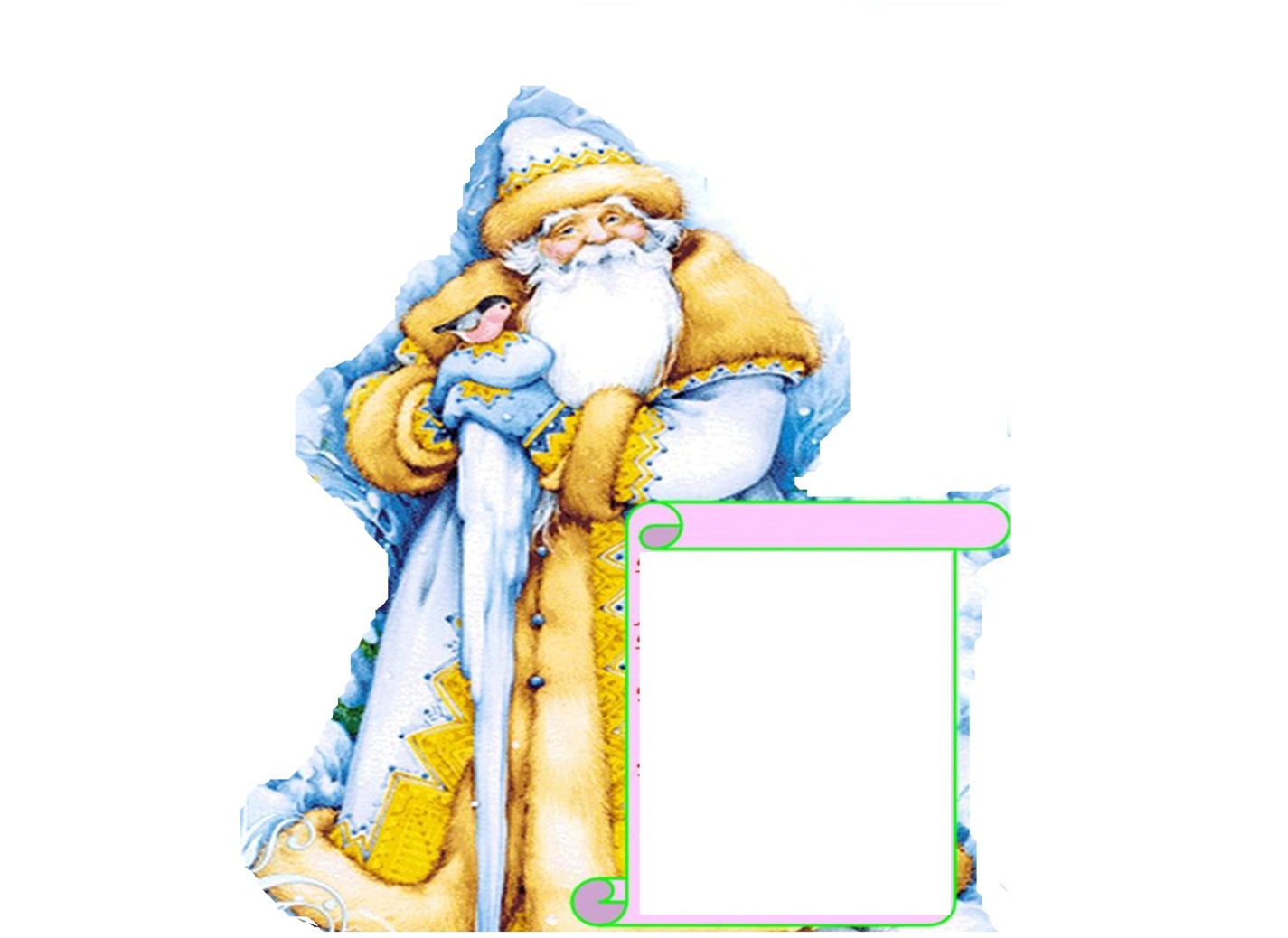 СКОРО! СКОРО!								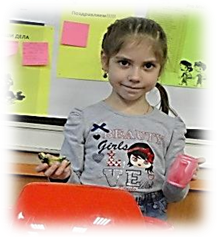 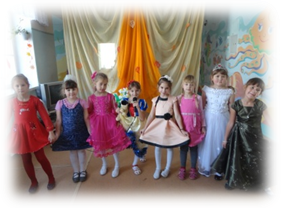 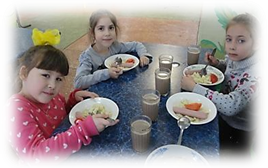 